UNIVERSIDAD AUTÓNOMA DE AGUASCALIENTESDirección General de FinanzasAdjudicación Directa Antecedentes El día 31 de octubre del año 2022 a solicitud del Departamento de Mantenimiento y equipos de vialidad, Departamento de Vigilancia de la DGIU de la Universidad Autónoma de Aguascalientes, se realizó la publicación de la convocatoria L.P.N. E/901045968-042-2022 para la Adquisición de materiales para la Planta tratadora de agua, Departamento de Mantenimiento y equipos de vialidad, Departamento de Vigilancia de la DGIU de la Universidad Autónoma de Aguascalientes, conforme a lo establecido en el MANUAL ÚNICO DE ADQUISICIONES, ARRENDAMIENTOS Y SERVICIOS DE LA UNIVERSIDAD AUTÓNOMA DE AGUASCALIENTES.El día 14 de noviembre del año 2022, se declaró desierta la siguiente partida: En este sentido y al persistir la necesidad de contratar con el carácter y requisitos solicitados en la primera licitación, la convocante opta por el supuesto de excepción previsto en el artículo 63 fracción VI de la Ley Ley de Adquisiciones, Arrendamientos y Servicios del Estado de Aguascalientes y sus Municipios.Generalidades Conforme a los antecedentes y en cumplimiento a lo dispuesto en los artículos 134 de la Constitución Política de los Estados Unidos Mexicanos, el artículo 59, 60 y 63 fracción VI de la Ley de Adquisiciones, Arrendamientos y Servicios del Estado de Aguascalintes y sus Municipios, el artículo 33 fracción IV del Estatuto de la Ley Orgánica de la Universidad Autónoma de Aguascalientes, el artículo 7 fracción XIII y 20 del Manual Unico de Adquisiciones, Arrendamientos y Servicios de la Universidad Autónoma de Aguascalientes y las demás disposiciones vigentes en la materia, la Universidad Autónoma de Aguascalientes, el Departamento de Compras de la Dirección General de Finanzas, sita en edificio 222 de Av. Universidad N° 940, Ciudad Universitaria C.P. 20100, en la ciudad de Aguascalientes, Ags., México, con número de teléfono (449) 910 7484 y 910 7486 convoca a los interesados a participar en el proceso de Adquisición de materiales para la Planta tratadora de agua, Departamento de Mantenimiento y equipos de vialidad, Departamento de Vigilancia de la DGIU de la Universidad Autónoma de Aguascalientes, con ““Fondo Ordinario, Fuente de Financiamiento Recursos propios, conforme al oficio DGF/DPAF-330/2022, DGF/DPAF-340/2022, DGF/DPAF-341/2022 y DGF/DPAF-342/2022”, conforme a las siguientes bases: CalendarizaciónRequisitos que deberán cumplirse y presentarse en su propuesta en sobre cerrado el día 23 de noviembre de 2022: AGUASCALIENTES, AGS. A LOS 16 DÍAS DE NOVIEMBRE DEL 2022A T E N T A M E N T ELIC. BEATRIZ ELIZABETH RIVERA DE LOERA  JEFE DEL DEPARTAMENTO DE COMPRAS Vo.Bo.M. EN IMP. JORGE HUMBERTO LÓPEZ REYNOSODIRECTOR GENERAL DE FINANZASUNIVERSIDAD AUTÓNOMA DE AGUASCALIENTES===============================================FIN DE TEXTO==============================================Anexo “1”Descripción de los bienes*Este anexo 1 deberá ser modificado conforme a su propuesta. (Nombre y firma de la persona física o representante legal de la persona física o moral o representante común de la agrupación de personas)Anexo “2”“Lugar y plazo de Entrega de Bienes”Universidad Autónoma de AguascalientesLa entrega de los bienes, instalación, puesta en operación, flete, seguro, viáticos (carga y descarga hasta los lugares que se indiquen) deberá realizarse por el Licitante Adjudicado, a los: 60 días naturales, posteriores a la fecha de fallo, bajo las condiciones de entrega establecidas en las bases de la presente Licitación. Importante: Previo a la entrega de los bienes y/o servicios necesariamente se deberá concertar cita y enviar factura (por lo menos 24 horas antes) con el propósito de establecer día y hora para la recepción de los mismos, y celebración de las pruebas de aceptación que correspondan, para lo cual los licitantes ganadores deberán de comunicarse con la M. en A. Beatriz  Rivera, C.P. Angélica Lozano Galáviz, Lic. Lluvia Salazar Almanza y/o el Ing. Arnoldo Rodríguez Romo, personal del Departamento de Compras, a los teléfonos (449) 910-74-84, (449) 910-74-85 y 910-74-86.Únicamente se otorgarán prórrogas para el cumplimiento de las obligaciones contractuales, cuando previo a su fecha de vencimiento y a solicitud expresa del proveedor, se establezcan y acrediten el caso fortuito o la fuerza mayor que justifiquen el otorgamiento de la prórroga necesaria para el cumplimiento de las obligaciones.En el supuesto de que la universidad otorgue la prórroga solicitada se suscribirá el convenio modificatorio respectivo no procediendo la aplicación de la pena convencional por atraso en el cumplimiento del contrato.**El personal de la Universidad, no tiene autorizado ayudar con las maniobras de carga, descarga y traslado, por lo que se les reitera, que en la entrega de los bienes, se deberán tomar las medidas necesarias para este objeto. La entrega se realizará en las Aulas, Laboratorios y salones de la Universidad en los diferentes Centros y Direcciones que se indiquen en el contrato o bien al concertar la cita de Entrega de los Bienes, a efecto de clarificar la información, se indica que la Universidad se compone de los siguientes domicilios:CIUDAD UNIVERSITARIA. Av. Universidad No. 940. Aguascalientes, Ags. (Nombre y firma de la persona física o representante legal de la persona física o moral o representante común de la agrupación de personas)Anexo “3” “Acreditación del Licitante”(En papel con membrete de la empresa, o bien con su nombre o razón social impreso)Yo,           (nombre del representante legal o apoderado)     , comparezco a nombre y representación de _____(nombre del licitante)____y bajo protesta de decir verdad, manifiesto que los datos aquí asentados, son ciertos y han sido debidamente verificados, así como que cuento con facultades suficientes para suscribir la propuesta en el presente procedimiento a nombre de mi representada:Clave del Registro Federal de Contribuyentes:Domicilio:Calle y número:Colonia:						Delegación o municipio:Código Postal:					Entidad federativa:Teléfonos:						Fax:Correo electrónico:Fecha y número de la escritura pública en la que consta su acta constitutiva, y en su caso, la o las de sus reformas o modificaciones:Nombre, número y lugar del notario público ante el cual se dio fe de la(s) misma(s):Fecha y datos de su inscripción en el Registro Público de Comercio:Relación de accionistas:Apellido paterno:			Apellido materno:			Nombre(s):Descripción del objeto social:Nombre del apoderado o representante:Datos del documento mediante el cual acredita su personalidad y facultades:Escritura pública número:					Fecha:Nombre, número y lugar del notario público ante el cual se otorgó:(Lugar y fecha)Protesto lo necesario.(Nombre y firma de la persona física o representante legal de la persona física o moral o representante común de la agrupación de persona).Código: FO-80400-14 Anexo “4” “Cédula de ofertas económicas” (En papel con membrete de la empresa, o bien con su nombre o razón social impreso).1. Datos de identificación del licitante:1.1 Nombre o razón social: _________________________________________________________________________1.2 Nombre y cargo del representante legal o común:____________________________________________________1.3 Clave del Registro Federal de Contribuyentes:________________________________________________________1.4 Teléfono(s):_____________1.5 Domicilio___________Calle_________________Número exterior __________Número interior____________Colonia___________________________C.P._________________Ciudad:______________________ Entidad:__________.Oferta económica: (Nombre y firma del participante o su representante legal)Anexo “5”Manifiesto bajo protesta de decir verdadFecha: UNIVERSIDAD AUTÓNOMA DE AGUASCALIENTES.P R E S E N T E.Declaro bajo protesta de decir verdad que todos los datos aquí proporcionados son verdaderos. Hemos leído, revisado, analizado y aceptamos el contenido de las bases y sus anexos, de la presente Licitación, así como de las especificaciones, cantidades y características de los bienes y/o servicios requeridos, estando de acuerdo en cada uno de sus numerales. Asimismo, declaró no encontrarme en ninguno de los supuestos establecidos por los artículos 69 fracción III y 69-B del Código Fiscal de la Federación, así como de los artículos 71, 83 y 85 de la Ley de Adquisiciones, Arrendamientos y Servicios del Estado de Aguascalientes y sus Municipios.Me comprometo a garantizar la calidad de todos los bienes y/o servicios requeridos, por el período mínimo como se muestra a continuación:Los licitantes deberán manifestar por escrito que otorgarán un periodo de garantía como se muestra a continuación:Contra cualquier defecto de fabricación o vicios ocultos, la cual surtirá efecto a partir del momento de aceptación por escrito de los bienes dado por la universidad. El cumplimiento de la garantía respecto de los bienes de la partidas que me sean adjudicadas se realizará en el domicilio señalado por la universidad (en sitio, incluye refacciones y mano de obra); el periodo para la resolución satisfactoria de la(s) falla(s) será de 24 horas hábiles. Este tiempo se contará a partir del momento en que la Universidad me notifique sobre la existencia de la falla, comprometiéndome a dejar el equipo o sistema en condiciones normales de funcionamiento, en el plazo señalado. Se considerarán como horas hábiles las comprendidas entre las 8:00 y las 15:00 horas de lunes a viernes. Para el caso de que un componente específico de un equipo llegue a presentar un índice de fallas del 15% o superior del total de ese tipo de equipos, me comprometo a sustituir el 100% de los componentes. Si no logro reparar el equipo en el tiempo de respuesta de 24 horas establecido, me comprometo a proporcionar a la Universidad de manera inmediata un equipo de respaldo en calidad de préstamo de idénticas o superiores características. Una vez que el equipo original sea reparado a satisfacción de la Universidad, procederé a recoger el equipo en préstamo; el tiempo máximo para reintegrar el equipo propiedad de la Universidad ya reparado no excederá de 15 días naturales. En el caso que, pasado los 15 días no llegue a reparar el equipo a satisfacción de la universidad, ésta podrá optar entre la restitución del bien, por otro de iguales o superiores características sin cargo para ella en un plazo no mayor de 15 días naturales, o a la rescisión del contrato, debiendo reintegrar en un plazo no mayor de cinco días hábiles el precio pagado más los intereses correspondientes. El tiempo necesario para efectuar las reparaciones necesarias efectuadas al amparo de la presente garantía no será computable dentro del plazo de la misma, cuando el bien sea reparado se iniciará la garantía respecto de las piezas repuestas y continuará con relación al resto.Asimismo, cumpliré con las normas aplicables vigentes (normas oficiales mexicanas, las normas mexicanas y a falta de éstas, las normas internacionales en su caso) de conformidad con lo dispuesto por los artículos 53, 55 y 67 de la Ley Federal sobre Metrología y Normalización, para cada uno de estos bienes y/o servicios, todo esto contará a partir de la recepción a entera satisfacción por el área requisitante. Manifiesto que no me encuentro en alguno de los supuestos del artículo 71 de la Ley de Adquisiciones, Arrendamientos y Servicios del Estado de Aguascalientes y sus Municipios. Mi representada adoptará todas las medidas necesarias para evitar cualquier situación de conflicto de intereses, por lo que manifiesto que no tengo intereses económicos, afinidades políticas o nacionales, vínculos familiares o afectivos, o cualesquiera otros intereses compartidos con la Universidad o su personal, por lo que no se ve comprometida mi ejecución imparcial y objetiva del proceso de licitación o su posible Contrato. Cualquier situación constitutiva de un conflicto de intereses o que pueda conducir a un conflicto de intereses antes, durante y después de la ejecución del Contrato se declarará a la Contraloría Universitaria, asimismo declaro que no he concedido ni concederé, no he buscado ni buscaré, no he intentado obtener ni lo intentaré, y no he aceptado ni aceptaré ningún tipo de ventaja, financiera o en especie, a nadie ni de nadie, cuando tal ventaja constituya una práctica ilegal o implique corrupción, directa o indirectamente, por ser un incentivo o una recompensa relacionada con la ejecución de la licitación y en su caso su Contrato. También me comprometo a transmitir por escrito todas las obligaciones pertinentes a sus empleados y a toda persona física autorizada a representarle o a tomar decisiones en su nombre, y velaré por evitar cualquier situación que pueda dar lugar a conflictos de intereses.Por último manifiesto bajo protesta de decir verdad, que la empresa ______________________________ a quien represento, se encuentra al corriente en el pago de sus obligaciones fiscales y en caso de resultar adjudicado presentaré la opinión del SAT correspondiente.(Nombre y firma del participante o su representante legal)Anexo “6”Respaldo del FabricanteUNIVERSIDAD AUTÓNOMA DE AGUASCALIENTES.P R E S E N T E.Ejemplo(Para fabricantes o subsidiarias del fabricante de la marca ofertada) Declaro bajo protesta de decir verdad y por medio de (nombre de la empresa fabricante) que somos fabricantes del ________________________________ marca _____________ ofertado en este proceso de Licitación, con la organización, recursos materiales, experiencia, capacidad técnica y financiera para suministrar el bien antes mencionado de acuerdo con los términos y condiciones establecidos en estas bases.(Carta del Fabricante para Distribuidores Autorizados que participan en la Licitación) Declaro bajo protesta de decir verdad y por medio de (Nombre del fabricante) que la empresa (nombre del licitante que participa) es Distribuidor Autorizado de la marca (Nombre de la marca) en específico la para (No. de partida y nombre) ofertados en este proceso de Licitación. Por lo que avalamos y respaldamos la propuesta presentada por nuestro distribuidor para cumplir las obligaciones contraídas de acuerdo a los términos y condiciones establecidos en estas bases de Licitación.(Carta del Distribuidor Autorizado o mayorista a Empresas que participan en la Licitación)Declaro bajo protesta de decir verdad y por medio de (Nombre del Distribuidor Autorizado) que la empresa (Nombre del Licitante que participa) es mi Distribuidor de la marca (Nombre de la marca) en específico para la (No. de partida y nombre), del cual soy Distribuidor Autorizado directamente por el Fabricante(Nombre del Fabricante), que corresponden a los equipos que se ofertan en este proceso de Licitación, información que puede ser corroborada en cualquier momento vía documental En este orden de ideas avalamos y respaldamos la propuesta presentada por (Nombre del Licitante que participa)para cumplir las obligaciones contraídas de acuerdo a los términos y condiciones establecidos en estas bases de Licitación.(Nombre y firma del representante legal)*(Incluir teléfono y domicilio para contactar a quien suscribe)Anexo “7”Modelo de contratoC. No.Modelo de ContratoCONTRATO DE ADQUISICIÓN DE_________________, QUE CELEBRAN POR UNA PARTE LA UNIVERSIDAD AUTÓNOMA DE AGUASCALIENTES, EN LO SUCESIVO “LA UNIVERSIDAD”, REPRESENTADA POR SU RECTOR DR. EN C. FRANCISCO JAVIER AVELAR GONZÁLEZ Y POR EL SECRETARIO GENERAL, M. EN DER. J. JESÚS GONZÁLEZ HERNÁNDEZ Y POR LA OTRA PARTE, __________ S.A. DE C.V., EN LO SUCESIVO “EL PROVEEDOR”, REPRESENTADA POR EL _________, EN SU CARÁCTER DE REPRESENTANTE LEGAL, DE CONFORMIDAD CON LAS DECLARACIONES Y CLÁUSULAS SIGUIENTES:D E C L A R A C I O N E SI.- DE “LA UNIVERSIDAD”: 	A).- Que es un organismo público descentralizado del Estado, con personalidad jurídica propia, cuya función es impartir la enseñanza media y superior en el Estado de Aguascalientes, realizar la investigación científica y humanística y extender los beneficios de la cultura a los diversos sectores de la población, de acuerdo a su Ley Orgánica publicada en el periódico oficial del estado con fecha 24 de febrero de 1974. Así como el desarrollo de las actividades destinadas a dar cumplimiento a los fines y metas establecidas en sus ordenamientos legales y plan de desarrollo.	B).- Que su representante legal lo es el Rector, en este caso el M. en Admón. Mario Andrade Cervantes, con capacidad legal necesaria para celebrar contratos y/o convenios en su nombre y representación, con fundamento en el artículo 12 de su Ley Orgánica y 59 del Estatuto de su Ley Orgánica y nombramiento suscrito por la H. Junta de Gobierno de la Universidad Autónoma de Aguascalientes, mediante oficio s/n, de fecha 3 de diciembre de 2010. 	C).- Que su domicilio se ubica en Avenida Universidad número 940, Ciudad Universitaria, código postal 20100, en Aguascalientes, Ags.	D).- Que cuenta con la autorización del presupuesto para cumplir con los compromisos derivados del contrato, específicamente, los recursos provienen ______________________-.II.	“EL PROVEEDOR” declara que: A).- Que es una Sociedad Anónima legalmente constituida conforme a las leyes mexicanas, como lo acredita con el Testimonio de la Escritura Pública No. ____  de fecha 22 __________, otorgada ante la fe del Notario Público No. __ de la _________________________, Lic. ___________________, con Registro Federal de Contribuyentes ____________.B) Que el ___________________, en su carácter de Representante Legal cuenta con las facultades suficientes para celebrar el presente Contrato, como lo acredita con el Testimonio de la Escritura Pública No. ____ de fecha  ________, otorgada ante la fe del Notario Público No. ____ de la Ciudad _____, Lic. ________, facultades que bajo protesta de decir verdad, manifiestan no les han sido revocadas ni modificadas en forma alguna a la fecha de suscripción del presente instrumento.C).- Que tiene por objeto social, entre otros: ________________________________.D).- Manifiesta bajo protesta de decir verdad, que dispone de la organización, experiencia, elementos técnicos, humanos y económicos necesarios, así como con la capacidad suficiente para satisfacer de manera eficiente y adecuada las necesidades de “LA UNIVERSIDAD”.E).- Manifiesta bajo protesta de decir verdad que se encuentra al corriente en el cumplimiento de sus obligaciones fiscales, de conformidad a lo dispuesto en el Código Fiscal de la Federación y demás leyes tributarias.F).- Que para los efectos de este Contrato, señala como domicilio el ubicado en ____ No. ___, Col. _____, _____________, C.P. _________, con número telefónico ________, correo electrónico: __________________.III.- DE AMBAS PARTES: A).- Se reconocen la personalidad que ostentan y celebran el presente contrato de compra-venta, como resultado del procedimiento de Invitación a cuando menos tres personas N° _____________ para la Adquisición de ____________________________ de la Universidad Autónoma de Aguascalientes, de la cual resulto adjudicado “EL PROVEEDOR”, obligándose al tenor de las siguientes:C L Á U S U L A S	PRIMERA.- Objeto del contrato: “LA UNIVERSIDAD” se obliga a adquirir de “EL PROVEEDOR” y éste se obliga a suministrar los bienes consistentes en __________________ para el Departamento de _________ de “LA UNIVERSIDAD”, cuyas características, especificaciones y cantidades se describen en el Anexo “1”, que suscrito por ambas partes forman parte integrante del presente instrumento.	SEGUNDA.- Monto: “LA UNIVERSIDAD” se obliga a cubrir a “EL PROVEEDOR” como contraprestación por los bienes objeto del presente instrumento jurídico, la cantidad total de $________________ (_______________), más la cantidad de _____________ correspondientes al 16% del Impuesto al Valor Agregado, dando un total de $____________(_________) de conformidad con los precios unitarios que se indican a continuación:	Las partes convienen que el presente contrato se celebra bajo la modalidad de precios fijos, por lo que el monto de los mismos no cambiará durante la vigencia del mismo. 	TERCERA.- Forma de pago: “LA UNIVERSIDAD” se obliga a pagar a “EL PROVEEDOR”, la cantidad señalada en la Cláusula SEGUNDA en pesos mexicanos, dentro de los 20 días naturales posteriores a la fecha plena de aceptación por parte del área receptora de los bienes que integran cada partida adjudicada y previa revisión y aprobación de las facturas correspondientes.	“EL PROVEEDOR” se compromete a entregar a “LA UNIVERSIDAD” a través del Departamento de Compras y Almacén de la Dirección General de Finanzas la factura correspondiente para su aprobación, acompañadas del escrito de aceptación de los bienes que emita el área receptora de los mismos, misma que contendrá todos los datos y requisitos fiscales aplicables, desglosando el Impuesto al Valor Agregado. En caso de que “EL PROVEEDOR” presente su factura con errores o deficiencias, el plazo de pago se ajustará en términos del artículo 62 del Reglamento de la Ley de Adquisiciones, Arrendamientos y Servicios del Sector Público.	CUARTA.- Plazo, lugar y condiciones de entrega: “EL PROVEEDOR” se compromete a entregar a “LA UNIVERSIDAD” los bienes que se mencionan en la Cláusula Primera del presente, a más tardar a los (xx) días siguientes a la firma del contrato, correspondiendo a el día ____del mes de __ del 20__, en el Departamento de __________, edificio ___ del Centro __________, Ciudad Universitaria, en horario de 8:00 a 15:00 horas, siendo responsable de su recepción  _________y conforme a las condiciones de entrega establecidas en las bases y junta de aclaraciones de la Licitación Pública N°____________.Previo a la entrega de bienes, y cuando menos 24 horas antes de la entrega de bienes, “EL PROVEEDOR” deberá concertar cita para tal fin al Departamento de Compras y Almacén de “LA UNIVERSIDAD”, a los teléfonos 01 (449) 910-74-84, 910-74-85 o 910-74-86, con ________________________. Únicamente se otorgaran prorrogas para el cumplimiento de las obligaciones establecidas en el presente instrumento, cuando previo a su fecha de vencimiento y a solicitud expresa por escrito del proveedor, se establezcan y acredite el caso fortuito o la fuerza mayor que justifiquen el otorgamiento de la prorroga necesaria para el cumplimiento de las obligaciones.	De igual forma, “EL PROVEEDOR” se obliga a instalar y poner en operación los bienes objeto del presente contrato, así como a capacitar al personal que para tal efecto sea designado por “LA UNIVERSIDAD”, dentro de los 7 días posteriores a la fecha de entrega de los bienes. “EL PROVEEDOR” podrá cumplir con las obligaciones del presente contrato, antes del vencimiento de los plazos establecidos para tal efecto, previa conformidad de “LA UNIVERSIDAD”. “EL PROVEEDOR” se obliga a entregar los bienes perfectamente empacados, con las envolturas originales del fabricante y en condiciones de embalaje que los resguarden del polvo y la humedad, debiendo garantizar la identificación y entrega individual y total de los bienes que preserven sus cualidades durante el transporte y almacenaje, sin desgaste de su vida útil y sin daño o perjuicio alguno para “LA UNIVERSIDAD”. De igual forma “EL PROVEEDOR” se obliga a cubrir todos los gastos y absorber todos los riesgos hasta los sitios de entrega señalados, así como los relativos al aseguramiento de los mismos; la instalación y puesta en operación a entera satisfacción de “LA UNIVERSIDAD”. Durante la recepción, los bienes estarán sujetos a una verificación aleatoria, con objeto de revisar que se entreguen conforme con la descripción del Catálogo de Artículos, así como con las condiciones requeridas, considerando cantidad, empaques y envases en buenas condiciones. “EL PROVEEDOR”, se compromete a realizar la entrega de los bienes de manera personal, ya que no se aceptará la entrega de bienes mediante contratación de servicio de mensajería o paquetería. QUINTA.- Pruebas de Aceptación: Una vez que “el proveedor” entregue la totalidad de los bienes adjudicados, se realizarán pruebas de aceptación y consistirán en verificar que las características de los bienes entregados correspondan a las solicitadas y ofertadas. En caso de que los bienes entregados no cumplan con las características técnicas solicitadas y ofertadas, se tendrán como bienes no entregados y se aplicará la pena correspondiente.SEXTA.- Garantías.- “EL PROVEEDOR” se obliga a otorgar a “LA UNIVERSIDAD”, las garantías que se enumeran a continuación:Garantía de los bienes: “EL PROVEEDOR” se obliga con “LA UNIVERSIDAD” a entregar junto con los bienes objeto de este contrato, una garantía de calidad de los bienes objeto del presente contrato por _________ meses, contra vicios ocultos, defectos de fabricación o cualquier daño que presenten, la cual deberá entregar a “LA UNIVERSIDAD” por escrito en papel membretado, debidamente firmada por el representante legal de “EL PROVEEDOR”, a entera satisfacción de “LA UNIVERSIDAD”. La que surtirá efecto a partir del momento de la aceptación por escrito de los bienes dada por “LA UNIVERSIDAD”, si dentro del periodo de garantía se presentare algún defecto, “el proveedor” queda obligado a reponer el bien, sin cargo para “la universidad”, en un plazo no mayor de 15 días naturales a partir de la notificación. Garantía de cumplimiento del contrato.- “EL PROVEEDOR” se obliga a otorgar a “LA UNIVERSIDAD”, dentro de un plazo de diez días naturales posteriores a la firma de este instrumento, una garantía de cumplimiento de todas y cada una de las obligaciones a su cargo derivadas del presente Contrato y de las bases de la Licitación Pública N°_____________, póliza de fianza expedida por compañía autorizada en los términos de la Ley Federal de Instituciones de Fianzas, y a favor de la “Universidad Autónoma de Aguascalientes”, por un monto equivalente al 10% (diez por ciento) sobre el importe que se indica en la Cláusula SEGUNDA del presente contrato, sin considerar el Impuesto al Valor Agregado. “EL PROVEEDOR” queda obligado a entregar a “LA UNIVERSIDAD” la póliza de fianza, apegándose al texto que se indicado en las bases de la Licitación Pública N°_____________. Dicha póliza de garantía de cumplimiento del contrato será devuelta a “EL PROVEEDOR” una vez que “LA UNIVERSIDAD” le otorgue autorización por escrito, para que éste pueda solicitar a la afianzadora correspondiente la cancelación de la fianza, autorización que se entregará a “EL PROVEEDOR”, siempre que demuestre haber cumplido con la totalidad de las obligaciones adquiridas por virtud del presente contrato.SÉPTIMA.- Ejecución de la póliza de fianza de cumplimento de este contrato: “LA UNIVERSIDAD” llevará a cabo la ejecución de la garantía de cumplimiento del contrato en los casos siguientes: a) Se rescinda administrativamente este contrato. b) Durante su vigencia se detecten deficiencias, fallas o calidad inferior en los bienes suministrados, en comparación con los ofertados. c) Por cualquier otro incumplimiento de las obligaciones contraídas en este contrato y en las bases de la Licitación Pública Internacional N°_________________.OCTAVA.- Prohibición de cesión de derechos y obligaciones.- “EL PROVEEDOR” se obliga a no ceder en forma parcial ni total, a favor de cualquier otra persona física o moral, los derechos y obligaciones que se deriven de este Contrato. NOVENA.- Derechos de Propiedad Intelectual y Derechos de Autor: “EL PRESTADOR DE SERVICIOS” asume la responsabilidad total en caso de que con motivo de la prestación de los servicios materia de este Contrato se infrinjan patentes, marcas, derechos de autor, propiedad industrial o cualquier otro derecho en materia intelectual, obligándose a responder legalmente en el presente o futuro ante cualquier reclamación de terceros, dejando a salvo a “LA UNIVERSIDAD” o a quienes sus derechos e intereses representen.DÉCIMA.-Penas convencionales: Las partes convienen en que en caso de que “EL PROVEEDOR” incumpla con las obligaciones derivadas del contrato por causas imputables a él o se atrase en la fecha de entrega de los bienes, se le aplicará una pena convencional del 1% (uno por ciento) sobre el monto de los bienes en que incumpla, antes de impuesto, por cada día natural de mora. Esta pena se deducirá administrativamente de los saldos pendientes de pago que tuviese “LA UNIVERSIDAD” con el proveedor y no excederá del monto de la garantía de cumplimiento del contrato. Lo anterior con independencia de las acciones que le corresponda realizar a “LA UNIVERSIDAD”.  	DÉCIMA PRIMERA.- Terminación anticipada: De conformidad con lo establecido en el artículo 54 Bis, de la Ley de Adquisiciones, Arrendamientos y Servicios del Sector Público, “LA UNIVERSIDAD” podrá dar por terminado anticipadamente el presente Contrato sin responsabilidad para éste y sin necesidad de que medie resolución judicial alguna, cuando concurran razones de interés general o bien, cuando por causas justificadas se extinga la necesidad de requerir los bienes objeto del presente Contrato, y se demuestre que de continuar con el cumplimiento de las obligaciones pactadas se ocasionaría algún daño o perjuicio a “LA UNIVERSIDAD” o se determine la nulidad total o parcial de los actos que dieron origen al presente instrumento jurídico, con motivo de la resolución de una inconformidad emitida por la Secretaría de la Función Pública. En estos casos “LA UNIVERSIDAD” reembolsará a “EL PROVEEDOR” los gastos no recuperables en que haya incurrido, siempre que estos sean razonables, estén comprobados y se relacionen directamente con el presente instrumento jurídico.DÉCIMA SEGUNDA.- Rescisión administrativa del contrato: “LA UNIVERSIDAD” podrá rescindir administrativamente el presente contrato en cualquier momento, cuando “EL PROVEEDOR” incurra en incumplimiento de cualquiera de las obligaciones a su cargo, de conformidad con el procedimiento previsto en el artículo 54, de la Ley de Adquisiciones, Arrendamientos y Servicios del Sector Público. “LA UNIVERSIDAD” podrá suspender el trámite del procedimiento de rescisión, cuando se hubiera iniciado un procedimiento de conciliación respecto del contrato materia de la rescisión. De manera enunciativa se señalan algunas de las causas de rescisión: Cuando no entregue la garantía de cumplimiento del contrato, dentro del término de 10 (diez) días naturales posteriores a la firma del mismo; Cuando incurra en falta de veracidad total o parcial respecto a la información proporcionada para la celebración del contrato; Cuando se incumpla, total o parcialmente, con cualesquiera de las obligaciones establecidas en el este instrumento jurídico y sus anexos; Cuando se compruebe que “EL PROVEEDOR” haya entregado bienes con descripciones y características distintas a las pactadas en el presente instrumento jurídico; En caso de que “EL PROVEEDOR” no reponga los bienes que le hayan sido devueltos, por problemas de calidad, defectos o vicios ocultos, de acuerdo a lo estipulado en el presente contrato; Cuando se transmitan total o parcialmente, bajo cualquier título, los derechos y obligaciones pactadas en el presente instrumento jurídico; Si la autoridad competente declara el concurso mercantil o cualquier situación análoga o equivalente que afecte el patrimonio de “EL PROVEEDOR”.	DÉCIMA TERCERA.- Procedimiento de rescisión: Para el caso de rescisión administrativa las partes convienen en someterse procedimiento estipulado en el Artículo 54 de la Ley de Adquisiciones, Arrendamientos y Servicios del Sector Público.DÉCIMA OCTAVA.- Modificaciones.- De conformidad con lo establecido en el artículo 52 de la Ley de Adquisiciones, Arrendamientos y Servicios del Sector Público y su Reglamento, “LA UNIVERSIDAD” podrá celebrar por escrito convenio modificatorio al presente contrato dentro de la vigencia del mismo. Para tal efecto, “EL PROVEEDOR” se obliga a presentar, en su caso, la modificación de la garantía, en términos del artículo 68, del Reglamento de la Ley de Adquisiciones, Arrendamientos y Servicios del Sector Público.DÉCIMA NOVENA.- Notificaciones: Todo aviso, solicitud, comunicado o notificación que deban darse las partes con motivo de este contrato y sus anexos, lo harán por escrito a sus respectivos domicilios, de forma personal o mensajería. Se podrán entregar por transmisión electrónica, siempre y cuando sean debidamente entregados los originales al día siguiente de su trasmisión, en horas de oficina a las personas y domicilios que se señalan en las declaraciones de ambas partes.VIGÉSIMA.- Legislación y Jurisdicción: Ambas partes convienen en que, todo lo no previsto  expresamente en el presente Contrato, se regirá por las disposiciones contenidas en la Ley de Adquisiciones, Arrendamientos y Servicios del Sector Público, su Reglamento y demás disposiciones vigentes y aplicables. En caso de controversia para la interpretación y cumplimiento del presente Contrato, las partes se someten a la jurisdicción y competencia de los Tribunales del Estado de Aguascalientes, renunciando al fuero que le pudiera corresponder por razón de su domicilio presente, futuro o por cualquier otra causa. Previa lectura y debidamente enteradas las partes del contenido, alcance y fuerza legal del presente contrato, en virtud de que se ajusta a la expresión de su libre voluntad y que su consentimiento no se encuentra afectado por dolo, error, mala fe ni otros vicios de la voluntad, lo firman y ratifican en todas sus partes, por dos tantos, en la Ciudad de Aguascalientes, Ags., a los __ días del mes de _____________ del año dos mil____.Anexo “8”Formato para fianzaFIANZA OTORGADA EN FAVOR DE LA UNIVERSIDAD AUTÓNOMA DE AGUASCALIENTES PARA GARANTIZAR EL CUMPLIMIENTO DEL CONTRATO ___________________ ADJUDICADO CON FECHA_______________ A LA PERSONA FISICA/MORAL ________________, CON REGISTRO FEDERAL DE CONTRIBUYENTE __________ y DOMILICILIO____________________, POR LA CANTIDAD DE (_________________ PESOS OO/100 MONEDA MEXICANA), SIN INCLUIR EL IMPUESTO AL VALOR AGREGADO. DICHA CANTIDAD EQUIVALE AL 10% (DIEZ POR CIENTO) DEL MONTO TOTAL AMORTIZADO EN EL CONTRATO ANTES REFERIDO, GARANTIZANDO EL FIEL Y EXACTO CUMPLIMIENTO DE TODAS Y CADA UNA DE LAS OBLIGACIONES DERIVADAS DEL CONTRATO ANTERIOR, ASÍ COMO LOS DEFECTOS O VICIOS OCULTOS IMPUTABLES A LA PERSONA ANTES MENCIONADA.La presente fianza se expide de conformidad con lo establecido en la Ley De Adquisiciones, Arrendamientos Y Servicios del Sector Público Y La Ley Federal de Instituciones de Seguros y Fianzas.Esta fianza estará vigente hasta que se haya cumplido en su totalidad el contrato firmado:La compañía afianzadora expresamente acepta que: A).-La fianza se otorga atendiendo a todas y cada una de las estipulaciones contenidas en el contrato antes mencionados.B).- Esta fianza estará vigente durante el cumplimiento de la obligación garantizada y continuará en caso de que se otorgue prórroga para el cumplimento del contrato así como durante la duración de cualquier procedimiento judicial que, en su caso, llegase a interponerse hasta en tanto no haya resolución definitiva por autoridad competente. C).- La fianza garantiza el 10 % (diez por ciento del monto total contratado, sin incluir el impuesto al valor agregado, es decir la cantidad de $________ (____________________00/100PESOS MONEDA NACIONAL)D).- En caso de hacerse efectiva la presente garantía, esta institución de fianzas acepta someterse al procedimiento de ejecución establecido en los artículos 279, 281 y 282 de la ley de instituciones de seguros y fianzas, así mismo en lo referente al cobro de la indemnización por mora que prevé ésta ley por pago extemporáneo de la póliza requerida. E).- Para liberar esta fianza es requisito indispensable la manifestación expresa y por escrito del Director General de Finanzas de la Universidad Autónoma de Aguascalientes. (Nombre y firma del participante o su representante legal)Anexo “9”CENTROS DE SERVICIOFecha: UNIVERSIDAD AUTONOMA DE AGUASCALIENTESP R E S E N T EDeclaro bajo protesta de decir verdad que a continuación, se muestra relación de Centros de Servicio autorizados por el fabricante para Soporte, Mantenimiento y Reparación de los bienes objeto del presente procedimiento,  dentro del territorio mexicano.Atentamente(Nombre y firma de la persona física o representante legal de la persona física o moral o representante común de la agrupación de persona).Anexo “10”Formato entrega-recepción(Se recomienda seguir el orden del presente formato y señalar claramente cada apartado en su propuesta)(En papel con membrete de la empresa, o bien con su nombre o razón social impreso).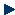 Partidas DesiertasMotivo114 y 115Se declara desierta en virtud de que no existieron propuesta susceptibles de análisis, al no ofertarse en el acto de presentación y apertura de propuestas.101, 111Se declara desierta, en virtud de que las propuestas presentadas en estas partidas no son solventes.1, 4, 5, 7, 8, 16, 33, 35, 36, 37, 38, 39, 40, 46, 52, 69, 70, 83, 88, 92, 95, 96, 97, 100, 104, 105, 106, 108, 109, 110, 113, 117, 118, 119Se declaran desiertas en virtud de que las propuestas presentadas rebasan el techo presupuestal establecidas para esas partidas.ACTOACTOACTOFechaFechaHORAHORALUGARLUGARInvitación para Cotizar  Invitación para Cotizar  Invitación para Cotizar  16 de noviembre  202216 de noviembre  2022----Correo Electrónico Correo Electrónico Entrega de propuesta en sobre cerrado Entrega de propuesta en sobre cerrado Entrega de propuesta en sobre cerrado 23 de noviembre  202223 de noviembre  2022De 1:00 pm a 03:00 pm De 1:00 pm a 03:00 pm Departamento de Compras de la Dirección General de Finanzas (Ed 222)Departamento de Compras de la Dirección General de Finanzas (Ed 222)Resolución de AdjudicaciónResolución de AdjudicaciónResolución de Adjudicación24 de noviembre  202224 de noviembre  2022----Notificación por Correo ElectrónicoNotificación por Correo ElectrónicoFirma del Contrato* Firma del Contrato* Firma del Contrato* 25 de noviembre  202225 de noviembre  2022De 1:00 pm a 03:00 pmDe 1:00 pm a 03:00 pmDepartamento de Compras y Almacén de la Dirección General de FinanzasDepartamento de Compras y Almacén de la Dirección General de FinanzasPartidaPlazoLugar de entrega *Lugar de entrega *ResponsableResponsableCorreo electrónico Correo electrónico Observaciones1 a 10060 días naturales posteriores al fallo.Departamento de Mantenimiento Edificio 309, Cd. UniversitariaDepartamento de Mantenimiento Edificio 309, Cd. UniversitariaDirección General Sustituto de Infraestructura Universitaria Lic. Roberto Alejandro Ortega MartínezDirección General Sustituto de Infraestructura Universitaria Lic. Roberto Alejandro Ortega Martínezalejandro.ortega@edu.uaa.mxalejandro.ortega@edu.uaa.mxSuministro e instalaciónConforme a lo establecido en el Anexo “1” 1 a 10060 días naturales posteriores al fallo.Departamento de Mantenimiento Edificio 309, Cd. UniversitariaDepartamento de Mantenimiento Edificio 309, Cd. UniversitariaEncargado de Despacho de la Jefatura del Departamento de Mantenimiento de la DGIU Arq. Víctor Manuel Palacio MonroyEncargado de Despacho de la Jefatura del Departamento de Mantenimiento de la DGIU Arq. Víctor Manuel Palacio Monroyvictor.palacio@edu.uaa.mxvictor.palacio@edu.uaa.mxSuministro e instalaciónConforme a lo establecido en el Anexo “1” 101 a 11960 días naturales posteriores al fallo.Departamento de Vigilancia Unidad de Estudios Avanzados, Sótano, Cd. UniversitariaDepartamento de Vigilancia Unidad de Estudios Avanzados, Sótano, Cd. UniversitariaJefe del Departamento de Vigilancia de la DGIU Lic. En Inf. Enrique Luna AvilaJefe del Departamento de Vigilancia de la DGIU Lic. En Inf. Enrique Luna Avilaenrique.lunaa@edu.uaa.mxenrique.lunaa@edu.uaa.mxSuministro e instalaciónConforme a lo establecido en el Anexo “1” NúmeroDescripciónObligatoriedadDocumentación administrativa1Acreditación y representación: Para acreditar la existencia tanto del licitante, como la personalidad de su representante legal o común, se deberá presentar escrito mediante el cual se manifieste bajo protesta de decir verdad, que cuenta con facultades suficientes para suscribir a nombre de su(s) representado(s) la propuesta correspondiente. En dicho escrito se deberán establecer los datos siguientes: Del licitante/proveedor: la clave del Registro Federal de Contribuyentes; el nombre del licitante y su representante legal o común; su domicilio (calle, número, colonia, código postal, delegación o municipio y entidad federativa); teléfono, fax y correo electrónico; tratándose de personas morales el número y fecha de la escritura pública en la que conste el acta constitutiva, y en su caso, la o las de sus reformas o modificaciones;  el nombre y el número del notario público, así como el lugar donde se dio fe de la(s) misma(s); fecha y datos de su inscripción en el registro de comercio.Del representante del licitante: el número y fecha de la escritura pública en la que conste que cuenta con facultades suficientes para suscribir la propuesta, el nombre y el número del notario público, así como el lugar donde fue otorgada.El licitante a su elección y en sustitución de este escrito podrá presentar debidamente requisitado, en papel con membrete de la empresa, o bien con su nombre o razón social impreso, el formato de “Acreditación y representación” que como Anexo “3” se integra a estas bases. El proveedor previo a la firma del contrato respectivo deberá presentar original o copia certificada para su cotejo y copia simple para su archivo de estos documentos.SiFirmar todas las páginas que lo integran.2Documentos Legales Identificación Tanto las personas físicas como los representantes de personas morales, o de personas físicas en su caso, o el representante común, que acudan al acto de inscripción y apertura de proposiciones deberán presentar identificación oficial en copia siemple, pudiendo consistir ésta en pasaporte, licencia de conducir, credencial de elector, cartilla del servicio militar o cédula profesional. Así mismo para el caso de personas físicas deberán presentar en copia simple copia de acta de nacimiento y para el caso de personas morales copia simple del acta constitutiva y del Instrumento por el que se les otorgan las facultades legales. RFC: Registro Federal de Contribuyentes del licitante que participe en el procedimiento de licitación. a) Personas Morales: En caso de personas morales, incluir el acta constitutiva de la empresa y el poder del representante legal en copia simple.b) Personas Físicas: Acta de nacimiento en copia simple.Se deberá corroborará que las empresas participantes no se encuentren vinculadas entre sí por algún socio o asociado común, en caso de ser así serán desechadas. SiFirmar todas las páginas que lo integran.2.1Documentos legales adicionales:Con fundamento en el Artículo 71 fracción IX de la Ley de Adquisiciones, Arrendamientos y Servicios del Estado de Aguascalientes y sus Municipios, anexar la Opinión Positiva de los siguientes documentos:Comprobante del SAT en donde se indica que está al corriente de sus obligaciones fiscales. Opinión del Cumplimiento de Obligaciones fiscales en materia de Seguridad Social (deberá presentarse de fecha 23 de noviembre de 2022).Constancia de situación fiscal del INFONAVIT.*Opinión de Situación Fiscal de Cumplimiento de Obligaciones Estatales emitida por la Secretaría de Finanzas del Estado de Aguascalientes. **(Deberán presentarse las diversas opiniones de cumplimiento, vigentes, en sentido positivo o sin adeudo, con una vigencia no mayor a 30 días de la fecha del acto de Recepción y Apertura de Propuestas, es decir, del 23 de octubre al 23 de noviembre de 2022).*En caso de no aplicar, se deberá anexar manifiesto bajo protesta de decir verdad en el que mencione que no le son aplicables el pago ante el IMSS e INFONAVIT, asimismo deberá integrar la Constancia de Situación Fiscal vigente, en el que pueda observarse que no se cuenta con la obligación de “Entero de retenciones mensuales de ISR por sueldos y salarios”.**Todos los licitantes/proveedores sin excepción, no importando que no tengan su domicilio fiscal en el Estado de Aguascalientes, se puede obtener más información en: https://tramites.aguascalientes.gob.mx/tramite/EDO-SEFI-47SiFirmar todas las páginas que lo integran.3Manifiesto: Presentar declaración por escrito bajo protesta de decir verdad de no encontrarse en alguno de los supuestos que señala el artículo 71 de la Ley y manifiesto de calidad y garantía de los bienes, de acuerdo al formato del Anexo “5”, que se integra a estas bases.SiFirmar todas las páginas que lo integran.Documentación propuesta técnica4Especificaciones técnicas: El licitante/proveedor deberá presentar su propuesta, con una descripción amplia, detallada y legible de los bienes ofertados, ajustándose a los requisitos mínimos establecidos para los bienes en el Anexo "1", indicando la partida, descripción, unidad de medida, cantidad, marca y modelo de los bienes ofertados. Las características establecidas en esta convocatoria son las mínimas requeridas pudiendo ofertarse bienes de características superiores. El licitante/proveedor deberá modificar el anexo “1” conforme a lo realmente ofertado en su propuesta.SiFirmar todas las páginas que lo integran.5Información Técnica documental: Incluir folletos, catálogos originales, fotografías, instructivos o manuales de uso para corroborar las especificaciones, características y calidad de los mismos, deberán estar debidamente referenciados (indicar la partida a la que corresponden) y con su traducción simple al español (emitidos por el fabricante de los bienes ofertados, o carta original del fabricante; en los cuales se puedan corroborar las características técnicas de los bienes ofertados).SiFirmar todas las páginas que lo integran.6Tiempo y lugar de entrega de los bienes: Entregar el Anexo “2” firmado, en el cual constará el compromiso de realizar la entrega en lugar y fechas que se indica. SiFirmar todas las páginas que lo integran.7Respaldo del Fabricante: Se deberá presentar documento original firmado que acredite tal circunstancia de acuerdo a lo siguiente: Podrán participar licitantes/proveedores que sean fabricantes, subsidiarias del fabricante o distribuidores autorizados directamente por el fabricante de los bienes ofertados, en donde expresamente se manifieste que avalan y respaldan la propuesta presentada.  (Indicando claramente el bien que respalda) Los fabricantes o subsidiarias del fabricante deberán presentar escrito, bajo protesta de decir verdad, que los bienes que oferten son de su manufactura, los distribuidores autorizados deberán presentar documento original expedido por el fabricante o subsidiaria del fabricante de los bienes ofertados en el cual acredite la representación y el respaldo solicitados. Anexo “6”(Podrán participar empresas con carta de respaldo del mayorista o distribuidor autorizado, en donde si deberán manifestar estar respaldados directamente por el fabricante)*Se podrá presentar documento con firma digitalizada que cuente con toda la información para comprobar el documento, se solicitará el original al licitante/proveedor que resulte adjudicado.* En todos los ejemplos de las cartas Incluir teléfono y domicilio para contactar a quien suscribe. De preferencia estar dirigidas a la Universidad Autónoma de Aguascalientes con fecha reciente. *En su caso, se podrá presentar el documento presentado en la LPN E/901045968-040-2022.SiFirmar todas las páginas que lo integran.8Centros de Servicio: Presentar el licitante/proveedor una relación de los centros de servicio, mantenimiento y reparación autorizados por el fabricante dentro del territorio mexicano.La relación de los centros de servicios, deberá contener la información del domicilio, teléfonos y contacto. En caso de bienes o servicios donde no se requiera la prestación de mantenimiento y/o reparaciones, para este apartado el licitante deberá presentar una relación indicando el domicilio fiscal del licitante, que será el lugar en donde pueda realizarse cualquier notificación de calidad de los bienes o productos entregados. Anexo “9”.SiFirmar todas las páginas que lo integran.9La propuesta económica deberá contener la cotización de los bienes ofertados, indicando la partida, cantidad, precio unitario, subtotal y el importe total de los bienes ofertados, desglosando el IVA, conforme al Anexo “4”, el cual forma parte de la presente convocatoria. Los licitantes/proveedores deberán cotizar los bienes a precios fijos durante la vigencia del contrato.Las cotizaciones deberán elaborarse a 2 (dos) decimales.En moneda nacional.Presentar precios unitarios antes de I.V.A.SiFirmar todas las páginas que lo integran.10Propuesta digital: Se deberá entregar en formato digital la propuesta entregada, (documentación administrativa, técnica, económica, folletos, etc., es decir todos los puntos solicitados en este numeral), en memoria USB. (Su omisión no es causa de desechamiento)SiFirmar todas las páginas que lo integran.11Formato de Fianza: Se deberá presentar el borrador o formato de fianza (Anexo “8”) firmado por Representante legal. El proveedor que resulte adjudicado tendrá que cubrir una fianza por concepto de cumplimiento, calidad y vicios ocultos de contrato, correspondiente al 10% del precio adjudicado antes de I.V.A., conforme al formato establecido.SiFirmar todas las páginas que lo integran.12Relación de documentación para entregar Anexo “10” Se deberá foliar la propuesta e indicar en el anexo 10, cuantas páginas integran la documentación presentada.SiFirmar todas las páginas que lo integran.Importante:La propuesta debe entregarse firmada autógrafamente y con rubrica en todas las hojas. Su incumplimiento es causal de desechamiento.SiPropuesta Foliada (se deberá foliar la totalidad de hojas que integran su propuesta)SiIII.Requisitos y consideracionesEvaluación de las proposiciones técnicas:La evaluación de las propuestas se realizará conforme a lo establecido en el artículo 55 y 56 de la Ley, la convocante verificará que la documentación que contiene la propuesta técnica cumpla con todos y cada uno de los requisitos establecidos en estas bases, sus anexos y las modificaciones que se hicieren en la junta de aclaraciones. La convocante comprobará que los bienes ofertados cumplan con las especificaciones mínimas y requisitos establecidos en las bases y sus anexos. Para la evaluación de las propuestas económicas, la convocante verificará que la documentación que contiene la propuesta económica cumpla con los requisitos establecidos en estas bases, sus anexos y modificaciones que se hubieren realizado en la junta de aclaraciones. En caso de existir un error de cálculo este se corregirá, respetando el precio unitario señalado.Cuando la convocante advierta que el precio de los servicios ofertados por los licitantes/proveedores resulta mayor a los precios de mercado en el Estado de Aguascalientes, la convocante efectuará un estudio de costos y en base a este podrá no adjudicar el contrato a dichos licitantes/proveedores. Si resultara que dos o más propuestas son solventes por cumplir con todos los requisitos establecidos en estas bases y sus anexos, el contrato se adjudicará al licitante que presente la propuesta cuyo precio sea el más bajo. Conforme a lo establecido en el artículo 56 de la Ley, en caso de igualdad de condiciones, cuando al ofertar bienes o productos similares en calidad y características con dictamen técnico positivo, el porcentaje diferencial de precio será del 2% en favor de los proveedores domiciliadas en fiscalmente en el Estado de Aguascalientes.La adjudicación en esta licitación será por partida individual total a un solo Licitante. Por lo que la Licitación se puede adjudicar a varios proveedores.*La fecha de adjudicación, podrá diferirse, siempre que el nuevo plazo fijado no exceda de quince días naturales contados a partir del plazo establecido originalmente, conforme a lo establecido en el artículo 54 de la Ley.A).- DESECHAMIENTO DE PROPUESTAS.La convocante desechará las propuestas de los licitantes/proveedores de conformidad al artículo 50 fracción XV y 57 de la Ley, señalando algunas de las siguientes situaciones:El incumplimiento de alguno de los requisitos establecidos en estas bases y sus anexos.Si se comprueba que tienen acuerdo con otros licitantes para elevar los precios de los servicios objeto de esta licitación, o cualquier otro acuerdo que tenga como fin obtener una ventaja sobre los demás licitantes.Cualquier condicionante que se establezca en sus propuestas técnica o económica.Encontrarse en alguno de los supuestos del artículo 71 de la Ley, aún en el caso de unión de personas físicas y/o morales.Presentar más de una opción. Cualquier otra violación a las disposiciones que establece la Ley.No presentar la Muestra Física de la partida, catálogos y/o certificados o manifiesto.Mala confección en las prendas entregadas en las muestras físicas y/o que no cumplan con sus características de confección. No cumplir con la experiencia y requisitos solicitados.Cuando se advierta que el licitante no se encuentra al corriente de sus obligaciones fiscales ante el SAT, IMSS, INFONAVIT o Secretaría de Finanzas del Estado de Aguascalientes; o no sea posible determinar si tiene o no créditos fiscales a su cargo, firmes o no; al no haber exhibido las Opiniones o Constancias de cumplimiento respectivas. No firmar la propuesta de manera autógrafa o con la rúbrica solicitada, o bien que no coincida con la firma presentada en la identificación del representante legal, así como firmar de manera digital, facsímil u otra que se advierta no ser autógrafa. Condiciones de pago:La Universidad efectuara el pago total de los bienes adjudicados a los veinte días naturales posteriores a la fecha de entrega del 100% de los bienes que integren las partidas adjudicadas (entrega total de lo contratado en una sola fecha, salvo que se establezcan fechas de entrega distintas), previa aceptación de bienes y previa aprobación de las facturas correspondientes (en caso de incluir instalación y capacitación, el término de los 20 días iniciara a computarse a partir de que se haya concluido con los mismos). Requisitos de la factura: Identificar la partida contratada, una descripción breve de los bienes, la cantidad que se adquirieron, tiempo de garantía de los bienes y los números de serie de los equipos. De forma simultánea se enviara en correo electrónico los archivos de facturación .pdf, .xml y la verificación del SAT, conforme a las condiciones establecidas en la firma del contrato. Las facturas se deberán presentar al Departamento de Compras y Almacén para su aprobación y se tramitara su pago cuando se haya firmado la aceptación de los bienes por parte del área receptora de los mismos.Trámites de importación:Los impuestos y derechos que procedan con motivo de los bienes objeto de la presente invitación, serán pagados por el proveedor conforme a la legislación aplicable en la materia. La Universidad sólo cubrirá el Impuesto al Valor Agregado de acuerdo a lo establecido en las disposiciones legales vigentes en la materia.El proveedor ganador será responsable de efectuar todos los trámites de importación de los equipos y pagar los impuestos y derechos que se generen.En caso de violaciones en materia de derechos inherentes a la propiedad intelectual, la responsabilidad estará a cargo del licitante o proveedor según sea el caso, siendo el único responsable al suministrar los bienes a la Universidad y de cumplir con todas las obligaciones respecto de los derechos de terceros sobre patentes, marcas o derechos de autor de conformidad con las leyes y reglamentos aplicables.Lugar de entrega:En los lugares indicados en el apartado I. Vigencia de la propuesta:Hasta la resolución de la Adjudicación y para el proveedor seleccionado hasta el cumplimiento del pedido.Adjudicación y ContratoLa adjudicación del contrato se llevará a cabo por partida individual total a un solo Licitante, por lo que la Licitación se puede adjudicar a varios proveedores, para lo cual la Universidad verificará que las propuestas cumplan como mínimo con los requisitos indicados, emitiendo un dictamen que servirá como fundamento para otorgar la adjudicación al participante cuya propuesta resulte solvente por reunir las condiciones legales, técnicas y económicas requeridas por la Universidad, y garantice satisfactoriamente el cumplimiento de las obligaciones respectivas. Si resultare que dos o más proposiciones son solventes porque satisfacen la totalidad de los requerimientos solicitados por la convocante, el contrato se adjudicará a quien presente la proposición cuyo precio sea el más bajo. Si al considerar comparativamente los precios ofertados por cada uno de los licitantes/proveedores, existen propuestas idénticas, la adjudicación se efectuará a las personas que integren el sector de micro, pequeñas y medianas empresas. De no actualizarse el supuesto del párrafo anterior, y derivado de la evaluación económica de las proposiciones, se desprende el empate en cuanto a precios ofertados por dos o más licitantes, se procederá a llevar a cabo el sorteo manual por insaculación a fin de extraer el boleto del licitante/proveedor ganador, conforme a lo dispuesto en el artículo 54 del Reglamento de la L.A.A.S.S.P. El ganador deberá presentar en la firma del contrato:Previamente a la formalización del contrato, cuyo monto exceda de $300,000.00 (TRESCIENTOS MIL PESOS 00/100 M.N.), sin incluir I.V.A., o cualquier otro impuesto, el proveedor a quien se haya adjudicado el mismo, deberá presentar el “Acuse de recepción” con el que se compruebe que se realizó la solicitud de opinión actualizada prevista en la regla 2.1.25, de la miscelánea fiscal para el 2022 publicada el 27 de diciembre de 2021 en el Diario Oficial de la Federación. Por lo que el concursante ganador deberá realizar la consulta de opinión ante el SAT en la página: http://www.sat.gob.mx  en la opción “Mi portal”, preferentemente dentro de los tres días hábiles posteriores a la fecha de notificación del fallo del presente procedimiento, debiendo incluir en dicha solicitud el correo electrónico beatriz.rivera@edu.uaa.mx para que el SAT envíe el “Acuse de respuesta” que emitirá en atención a su solicitud de opinión. En el supuesto de que el SAT emita respuesta en sentido negativo o desfavorable para la persona física o moral con quien ya se formalizó un contrato o pedido, dicha persona y la dependencia o entidad contratante deberán cumplirlo hasta su terminación. Si la dependencia o entidad contratante, previo a la formalización del contrato o pedido, recibe del SAT el "acuse de respuesta" de la solicitud en el que se emita una opinión en sentido negativo sobre las obligaciones fiscales de la persona física o moral que resultó adjudicada, deberá de abstenerse de formalizar y se procederá a remitir a la Secretaría de la Función Pública la documentación de los hechos presumiblemente constitutivos de infracción por la falta de formalización del contrato o pedido, por causas imputables al adjudicado. Cuando la adjudicación recaiga en la unión de dos o más personas a las que alude el tercer párrafo del artículo 34 de la ley de la materia y 31 de su reglamento, en el contrato se establecerán con toda precisión y a satisfacción de la universidad, los compromisos a los que cada persona se obliga y la forma en que se exigirá el cumplimiento de sus obligaciones.De conformidad con lo dispuesto en el artículo 76 de la Ley, la Universidad en cualquier momento podrá rescindir sin declaración judicial previa el contrato, en caso de incumplimiento de las obligaciones a cargo del proveedor; para lo cual se estará al procedimiento previsto en dicho artículo. Así mismo se podrá dar por terminado anticipadamente el contrato según lo establecido en el segundo párrafo del artículo 77 de la Ley. En caso de que el proveedor sea requerido por la convocante por más de una vez para que pase a formalizar el contrato y éste no asista o no presente en su totalidad los documentos requeridos por la convocante, será sancionado en los términos de lo dispuesto por los artículos 83 de la Ley de la materia y procederá a efectuar la adjudicación del contrato respectivo al licitante/proveedor que hubiere presentado la siguiente propuesta solvente más baja y así sucesivamente, siempre y cuando ésta no sea superior en monto al 10% de la propuesta inicialmente adjudicada. El contrato que se derive de la presente licitación podrá ser ampliado sin tener que recurrir a la celebración de un nuevo procedimiento de contratación en términos de lo dispuesto por el artículo 68 de la Ley, siempre y cuando sea durante los seis meses posteriores a la fecha de su formalización y el monto de la modificación no rebase el 20% de los conceptos y volúmenes establecidos y el precio sea igual al ofertado originalmente. Las pruebas de aceptación tendrán una duración  de quince días naturales a partir de la entrega total de los bienes que integren las partidas que le hayan sido adjudicadas al proveedor, y consistirán en verificar que las características de los bienes entregados correspondan a las solicitadas y ofertadas. Garantía de cumplimiento de contrato El proveedor que resulte adjudicado tendrá que cubrir una fianza por concepto de cumplimiento de contrato, correspondiente al 10% del precio adjudicado antes de I.V.A., esta garantía deberá constituirse en un plazo máximo de 10 días naturales, contados a partir de la fecha del Contrato, debiendo cumplir con los siguientes requisitos, se anexa modelo de Fianza, en Anexo “8”:Entregarán fianza o documento mercantil aquellos proveedores a los que se les adjudiquen contratos/pedidos con un importe menor a $100,000.00 (CIEN MIL PESOS 00/100 M. N.). Cuando en los importes menores de lo señalado decidan entregar documento mercantil, deberán entregar también carta compromiso bajo protesta de decir verdad en la que garanticen el cumplimiento del contrato, vicios ocultos y calidad de los bienes. El documento mercantil que se firmará como garantía de cumplimiento, deberá ser a favor de la Universidad Autónoma de Aguascalientes, por un importe del 10% (diez por ciento) antes de IVA del monto total adjudicado, en el formato que entregue la Convocante.La garantía de cumplimiento de contrato se hará efectiva cuando el proveedor no entregue los bienes requeridos en tiempo y forma, a entera satisfacción del área usuaria, cuando incumpla con las condiciones establecidas en las presentes bases respecto de las características de los bienes o su tiempo de entrega, cuando haga entrega de los bienes en malas condiciones, sin que sean recibidos por el área usuaria, o no proporcione los servicios o capacitaciones. Los licitantes/proveedores deberán manifestar por escrito que otorgarán un periodo de garantía de:Contra cualquier defecto de fabricación o vicios ocultos así como para todos los componentes de los equipos. Dicha garantía surtirá efecto a partir del momento de la aceptación por escrito de los bienes dada por la Universidad. Si dentro del periodo de garantía se presentare algún defecto, el proveedor queda obligado a reponer el bien, sin cargo para la convocante, en un plazo no mayor de 15 días naturales a partir de la notificación. Para adjudicaciones inferiores de cien mil pesos 00/100 M.N., en lugar del contrato se realizará un pedido interno, el cual cubrirá las mismas obligaciones que el modelo de contrato.De conformidad por lo dispuesto en los artículos 74 de la Ley de Adquisiciones, Arrendamientos y Servicios del Estado de Aguascalientes y sus Municipios, cuando el proveedor incumpla con las obligaciones derivadas del contrato por causas imputables a él, se le aplicarán las siguientes penas: se le aplicará una pena del 1% (uno por ciento) sobre el monto de los bienes en que incumpla, antes de impuesto, por cada día natural de mora.  Esta pena se deducirá administrativamente de los saldos pendientes de pago que tuviese la universidad con el proveedor y no excederá del monto de la garantía de cumplimiento del contrato. Lo anterior con independencia de las acciones que le corresponda realizar a la convocante.Para cualquier situación que no esté prevista en la presente convocatoria, se aplicará lo establecido en la Ley de Adquisiciones, Arrendamientos y Servicios del Estado de Aguascalientes y sus Municipios, la Ley Orgánica de la Universidad, el Reglamento de Control Patrimonial y el Manual Único y, en su caso, la opinión de las autoridades competentes.PartidaDescripción a detalle del bienUnidad de MedidaCantidadDEPARTAMENTO DE MANTENIMIENTO DE LA DGIUDEPARTAMENTO DE MANTENIMIENTO DE LA DGIUDEPARTAMENTO DE MANTENIMIENTO DE LA DGIUDEPARTAMENTO DE MANTENIMIENTO DE LA DGIU1SELLADOR SILICON ACETICO, TRANSPARENTE CARTUCHO DE 280 ML PENSYLVANNIAPIEZA2004CERRADURA PERFIL DE ALUMINIO COLOR NATURAL, DE PALETA MOD 590 PHILIPSPIEZA705CIERRAPUERTAS HIDRÁULICO 80 KGS , COLOR NATURAL,PARA PUERTAS DE 80 A 120 CM, MODELO 1406 PHILIPSPIEZA207KIT DE TIERRA P/TABLERO NQ O NF 15 BORNES PK15GTA SQUAREDPIEZA2208CAJA E INTERRUPTOR P/C. CARGA 3F 4H 12 POLOS 125A Q0312L125G SQUAREDPIEZA1016INTERRUPTOR TERMICO 1 POLO 70A CLASE 730 Q0130 SQUAREDPIEZA2033CESPOL PARA FEGADERO BOTE GRANDE MARCA ELPRO CF-13 PVC CON CONTRA CANASTA METALICAPIEZA20035VALVULA CHEK COLUMPIO C-40 CEMENTAR 3” PIEZA1536VALVULA CHEK COLUMPIO C-40 CEMENTAR 4”PIEZA1537TEE PVC CEDULA-80 CEMENTAR 4PIEZA5038TUERCA UNION PVC CEDULA-80 UNION CEMENTAR 4PIEZA5039VALVULA DE MARIPOSA FOFO 4PIEZA1540VALVULA ESFERA ROSCABLE IUSA 2” PIEZA4046PANEL DE YESO FLEX REY 1.22 X 2.44 6.5MMPIEZA1,00052EXTERIOR TAPE DE 4” X 45 MLROLLO12969FUSIBLE ALTA TENSIÓN ELECTRAMEX 75 AMP 15KVPIEZA6070FUSIBLE ALTA TENSIÓN ELECTRAMEX 80 AMP 15KVPIEZA6083TEE PVC CEDULA-80 CEMENTAR 3”PIEZA5088PERFIL TUBULAR R200 CALIBRE 18 (PIEZA DE 6.05 M)PIEZA20092ARENA DE RIO LAVADAMTR CUBICO1495CEMENTO GRIS APASCOSACO13096MALLA ELECTROSOLDADA 6X6-10/10M21297MORTERO (BULTO DE 50 KG)SACO40100JUEGO DE CARTUCHOS PARA MANTENIMIENTO ANUAL PARA OSMOSIS DE 400 GALONES• CARTUCHO ELIMINACION SEDIMENTOS• DOBLE CARTUCHO DE CARBON EN BLOQUE• CARTUCHO DE CARBON EN LINEA• FOCO UV 6 WATTSJUEGOS120DEPARTAMENTO DE VIGILANCIA DE LA DGIUDEPARTAMENTO DE VIGILANCIA DE LA DGIUDEPARTAMENTO DE VIGILANCIA DE LA DGIUDEPARTAMENTO DE VIGILANCIA DE LA DGIU101TRAFITAMBO Fabricado en polietileno de media densidad, 100% virgen y con aditivo UV. Elaborado en una sola pieza, tiene larga vida útil y es de gran resistencia a las inclemencias del medio ambiente, a los cambios de temperatura y al manejo diario del trabajo rudo. Fácil manejo gracias al asa que forma parte de la pieza, diseñada para la colocación de lámparas viales. De fácil almacenamiento y transporte al ser apilable. Altura: 103 cm Diámetro superior:39 cm Diámetro inferior: 49.5 cm Peso: 3.7Kg Incluye reflejantePIEZAS30104POSTE VIAL Poste de PVC de 10 cm x 10 cm x 11 cm - 1kg c/base de hule de 40 cm x 40 x 1.5 - 6kgPIEZAS100105BARRERA VIAL Plástico rellenable con reflejante por ambos lados del cuerpo para indicar el sentido de la circulación, fabricada en polietileno de media densidad grado rotomoldeo, 100% virgen con aditivo ultravioleta (UV). Medida: ancho 55 cm. Largo 155 cm, Alto: 95 cm. Temperatura: Deflexión del calor ASTM D648 = 80°C.PIEZAS30106CONO-45CM TRAFICONO Cono Flexible fabricado en una sola pieza, en polietileno de baja densidad con gran flexibilidad y resistencia, con protección UV.Diseño especial en punta para alojar lámpara de destello.Base pesada para mayor estabilidad.PIEZAS50108TRAFICONO NARANJA 91 CM Cono Flexible fabricado en una sola pieza, en polietileno de baja densidad con gran flexibilidad y resistencia, con protección UV.Diseño especial en punta para alojar lámpara de destello.PIEZAS50109PONCHO UNITALLA DE ALT Poncho de lluvia de alta resistencia 100 impermeable y ligero, 55 x 80", para adultos, Ambientes de alto riesgo.PIEZAS100110ABARDINA IMPERMEABLE 100% impermeable con uniones cosidas y selladas con cierre, reflejantes para alta visibilidad, gorro enrollable y bolsillos externos.  48" de largo para mejor protección de las piernas.PIEZAS100111CHALECO BRIGADIER ALTA VIS C/ VELCRO Fabricado de gabardina/algódon. Cuenta con un cierre frontal, dos bolsas frontales y una trasera. Un porta celular y radio. Cuenta con bandas reflejantes de alta visibilidad en la parte frontal y una trasera lo que permite ser visto a diferentes distancias.PIEZAS150113SILBATO FINO DE BAQUELITA MARCA ÁNGELES DE LUJO ESPECIAL PARA AGENTES DE TRÁNSITO, CUENTA CON CADENA PARA MEJOR MANEJO, MATERIAL PLÁSTICO, COLOR NEGRO.PIEZAS40114PORTA RADIO MARCA ALTEC CON ELÁSTICO PARA SUJETAR CUALQUIER MODELO DE RADIO Y SE SUJETA A TRAVÉS DE PUNTA TERMINAL CUENTA CON LA CAPACIDAD DE AÑADIRSE A FAJILLAS DE HASTA 2 1/4” DE ANCHO.PIEZAS150115FORNITURA MARCA ALTEC DE NYLON CORDURA ALTEC FAJO: IDEAL PARA CORPORACIONES POLICIALES Y SEGURIDADES PRIVADAS; LAVABLE, AJUSTABLE, ERGONÓMICA, HEBILLA DE TRES PUNTOS DE SUJECIÓN DE 2 1/4¨ DE ANCHO.PIEZAS150117MIKELS ARRANCADOR DE BATERIAS MJS-12000 MAH JUMPERPIEZAS10118URREA CABLE PASACOREINTE JGO. 4.8 MTS. 4 AWG 200APIEZAS10119URREA LLAVE DE CRUZ UCL20 3/4X7/8 20” 17MMPIEZAS10PartidaPlazoLugar de entrega *ResponsableCorreo electrónico Observaciones1 a 10060 días naturales posteriores al fallo.Departamento de Mantenimiento Edificio 309, Cd. UniversitariaDirección General Sustituto de Infraestructura Universitaria Lic. Roberto Alejandro Ortega Martínezalejandro.ortega@edu.uaa.mxSuministroConforme a lo establecido en el Anexo “1” 1 a 10060 días naturales posteriores al fallo.Departamento de Mantenimiento Edificio 309, Cd. UniversitariaEncargado de Despacho de la Jefatura del Departamento de Mantenimiento de la DGIU Arq. Víctor Manuel Palacio Monroyvictor.palacio@edu.uaa.mxSuministroConforme a lo establecido en el Anexo “1” 101 a 11960 días naturales posteriores al fallo.Departamento de Vigilancia Unidad de Estudios Avanzados, Sótano, Cd. UniversitariaJefe del Departamento de Vigilancia de la DGIU Lic. En Inf. Enrique Luna Avilaenrique.lunaa@edu.uaa.mxSuministroConforme a lo establecido en el Anexo “1” Cto. De Partidas Descripción a detalle del bienUnidad de MedidaCantidadPrecio Unitario antes de IVAPrecio Total antes de IVA1SELLADOR SILICON ACETICO, TRANSPARENTE CARTUCHO DE 280 ML PENSYLVANNIAPIEZA200$$4CERRADURA PERFIL DE ALUMINIO COLOR NATURAL, DE PALETA MOD 590 PHILIPSPIEZA70$$5CIERRAPUERTAS HIDRÁULICO 80 KGS , COLOR NATURAL,PARA PUERTAS DE 80 A 120 CM, MODELO 1406 PHILIPSPIEZA20$$...$$119$$$$Subtotal$$IVA$$Total $$Tiempo de GarantíaPartida12 mesesTodas las partidasPARTIDACANTIDADPRECIO UNITARIO ANTES DE IVATOTALPartidaFabricanteDirecciónDomicilio Tel:Correo electronico: Domicilio Tel:Correo electronico:Domicilio Tel:Correo electronico:NúmeroDescripciónObligatoriedadEntregaFirma o rubricaDocumentación administrativa1Acreditación y representación, Anexo “3”Si2Documentos Legales:2Identificación: Original y copia. Si2RFC: Registro Federal de Contribuyentes del licitante que participe en el procedimiento de licitación. Si2a) Personas Morales: En caso de personas morales, incluir el acta constitutiva de laempresa y el poder del representante legal, copia. Si2b) Personas Físicas: Acta de nacimiento, copia.Si2Carta poder simple e identificaciones en original y copia : En caso de no presentarse el representante legal a la entrega de la propuesta.Si en caso de aplicar2.1Documentos legales adicionales:Si2.1Comprobante del SAT en donde se indica que está al corriente de sus obligaciones fiscales.Si2.1Opinión del Cumplimiento de Obligaciones fiscales en materia de Seguridad Social (deberá presentarse de fecha 23 de noviembre 2022)Si2.1Constancia de situación fiscal del INFONAVIT.Si2.1Opinión de Situación Fiscal de Cumplimiento de Obligaciones Estatales emitida por la Secretaría de Finanzas del Estado de AguascalientesSi2.1(Deberán presentarse las diversas opiniones de cumplimiento positivas con una vigencia no mayor a 30 días de la fecha del acto de Recepción y Apertura de Propuestas, es decir, al 23 de octubre al 23 de noviembre de 2022).3Manifiesto: Presentar declaración por escrito bajo protesta de decir verdad de no encontrarse en alguno de los supuestos que señala el artículo 71 de la Ley manifiesto de calidad y garantía de los bienes, de acuerdo al formato del Anexo “5”, que se integra a estas bases.SiDocumentación propuesta técnica.4Especificaciones técnicas con descripción pormenorizada de los bienes, Anexo “1” Si5Información Técnica documental: Folletos, fichas técnicas.(referenciar en el folleto claramente a la partida que corresponde)Si6Tiempo y lugar de entrega de los bienes: entregar el Anexo “2” firmado, en el cual constara el compromiso de realizar la entrega en lugar y fechas que se indica. Si6.1Programa de instalación (partida 40 a 83):Los proveedores incluirán en su propuesta los servicios de instalación, para lo cual se les solicita se entregue el programa de instalación haciendo referencia a:Tiempo de maniobras.Tiempo de instalación en sitio.Tiempo/periodo de pruebas .Requerimientos técnicos de instalación.El programa de instalación deberá ser congruente con la información solicitada y presentada en el punto 7, tiempo y lugar de entrega.Si7Respaldo del Fabricante. Expresar claramente el modelo del bien, la indicación de que es el fabricante y los datos necesarios para contactar a quien suscribe la carta. Anexo “6”Si 8Relación de los Centros de Servicio autorizados, Anexo “9”Si 9Propuesta económica Anexo “4” Si10Propuesta digital: en memoria USB. Si 11Formato de fianza Anexo “8” (acuse de enterado)Si12Relación de documentación para entregar Anexo “10”. Se deberá foliar la propuesta e indicar en el anexo 10, cuantas páginas integran la documentación presentada.SiPropuesta firmada autógrafamente en cada una de las hojasSiPropuesta FoliadaSiEntrega por el LicitanteRecibe por la convocante(Nombre y firma de la persona física o representante legal de la persona física o moral o representante común de la agrupación de persona).Universidad Autónoma de Aguascalientes